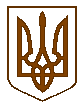 Баришівська  селищна  рада Баришівського  району                                                                                                                                                                                                                                                                                                                                                                                                                                                                                                                                                                                                                                                                                                                                                                                                                                                                                                                                                                                                                                                                                                                                                                                                                                                                                                             Київської області                                                        ПРОТОКОЛ            пленарного засідання  тридцять трєтьої  позачергової  сесії  селищної  ради                                                        VII  скликання12.10.2020                                                                                    смт Баришівка 10:00Всього депутатів - 33Присутні на сесії:Головуючий -  Вареніченко О.П. селищний головаСекретар – Попова І.О. секретар селищної радиДепутати –  список присутніх та відсутніх  депутатів Баришівської селищної ради VIIскликання -додається  -список осіб , що отримали бездротову телекомунікаційну систему  поіменного електронного голосування  «Рада Голос» -додаєтьсяЗапрошені особи-   список  запрошених осіб  на  пленарне засідання – додається 1.СЛУХАЛИ:       Головуючий - Вареніченко О.П., селищний голова Навів обґрунтування щодо необхідності  скликання позачергової сесії Баришівської селищної ради.   Повідомив, що на тридцять третю  позачергову сесію селищної  ради    VІІ скликання   із 33 депутатів  зареєструвалось 25 осіб разом з головою   селищної ради ( станом на 10 год). Таким чином, відповідно до  пункту 12 статті 46 Закону України „Про місцеве самоврядування в Україні” та Регламенту селищної ради сесія ради є повноважною. (Звучить Державний Гімн України)  2.СЛУХАЛИ:     Головуючий - Вареніченко О.П., селищний голова Нагородив  відзнакою Баришівський навчально-виховний комплекс“гімназія-загальноосвітня школа І-ІІІ ступенів”1.ВИСТУПИЛИ:Калмикова Н. П.- Директор Баришівського НВК розповіла присутнім про гімназію.3.СЛУХАЛИ:  Головуючий - Вареніченко О.П., селищний голова В роботі  чергової  сесії  селищної  ради  беруть  участь:Депутати Баришівської селищної ради.В.о. старост Баришівської селищної радиКерівники структурних підрозділів  організацій, установПредставники засобів  масової інформаціїПредставники громадськостізачитав порядок денний пленарного засідання тридцять третьої сесії Баришівської селищної ради VII скликання . Лічильна комісія не  в повному складі. Потрібно вибрати члена лічильної комісії. Процедурне питання, голосуємо за кандидатуру Мурашко (Гусельникова )М.В.«ЗА» - 26«ПРОТИ»-0«УТРИМАЛИСЬ»-0одноголосноЗапропонував  прийняти  за основу порядок денний  тридцять третьої  позачергової сесії селищної ради   VII скликання.  Прошу  голосувати. ПІДСУМКИ ГОЛОСУВАННЯ за основу"За" - 24"Проти" - 1"Утрималися" - 0Не брали участі у голосуванні - 1Відсутні на пленарному засіданні - 8Рішення: ПРИЙНЯТОРезультати відкритого поіменного голосування  додаються 4.СЛУХАЛИ:       Головуючий - Вареніченко О.П., селищний голова Запропонував  присутнім зробити  заяви про конфлікт інтересів. Братченко В.П.- депутат Баришівської селищної ради VII скликання заявила про конфлікт інтересівМолочко Н.В.- депутат Баришівської селищної ради VII скликання заявив про конфлікт інтересівМолочко І.О.- депутат Баришівської селищної ради VII скликання заявив про конфлікт інтересівДзявун Л.А.- депутат Баришівської селищної ради VII скликання заявила про конфлікт інтересівБоровко В.М.- депутат Баришівської селищної ради VII скликання Вніс пропозицію зняти з порядку денного питання №37 «Про надання дозволу на розроблення проекту землеустрою щодо      відведення земельних ділянок  у приватну  власність для ведення особистого селянського господарства на території Волошинівського старостинського округу»5.СЛУХАЛИ:       Головуючий - Вареніченко О.П., селищний голова Запропонував перейти до голосування пропозиції депутата Боровко В.М.ПІДСУМКИ ГОЛОСУВАННЯ за пропозицію"За" - 21"Проти" - 2"Утрималися" - 3Не брали участі у голосуванні - 0Відсутні на пленарному засіданні - 8Рішення: ПРИЙНЯТОРезультати відкритого поіменного голосування  додаються 6.СЛУХАЛИ:       Головуючий - Вареніченко О.П., селищний голова Запитав присутніх, чи є пропозицій  до  порядку денного?  Запропонував прийняти порядок денний пленарного засідання 33-ї сесії  в цілому. Прошу голосувати.ПІДСУМКИ ГОЛОСУВАННЯ"За" - 25"Проти" - 0"Утрималися" - 0Не брали участі у голосуванні - 1Відсутні на пленарному засіданні - 8Рішення: ПРИЙНЯТОРезультати відкритого поіменного голосування  додаються 1.ВИРІШИЛИ:Порядок денний пленарного засідання тридцять третьої сесії селищної   ради   VII скликання прийняти  в цілому. Рішення № 1527-33-07 додається.7.СЛУХАЛИ:       Головуючий - Вареніченко О.П., селищний голова запропонував перейти  до розгляду   питань порядку денного пленарного засідання. Питання №1 «Про звернення депутатів Баришівської селищної ради сьомого скликання до керівництва АТ «Укрпошта» щодо закриття поштових відділень в сільських населених пунктах.»  Запропонував перейти до голосування.ПІДСУМКИ ГОЛОСУВАННЯ"За" - 26"Проти" - 0"Утрималися" - 0Не брали участі у голосуванні - 0Відсутні на пленарному засіданні - 8Рішення: ПРИЙНЯТОРезультати відкритого поіменного голосування  додаються 2.ВИРІШИЛИ:Направити звернення. Рішення № 1528-33-07 додається.8.СЛУХАЛИ:       Головуючий - Вареніченко О.П., селищний голова запропонував перейти  до розгляду наступного  питання порядку денного пленарного засідання. Питання №2 «Про виконання Програми соціально-економічного та культурного розвитку населених пунктів Баришівської селищної ради за 9 місяці 2020 року.»2.ВИСТУПИЛИ:Слухай Н.М.-  начальник управління фінансів та інвестиційДоповіла присутнім  про виконання Програми соціально-економічного та культурного розвитку населених пунктів Баришівської селищної ради за 9 місяці 2020 року. Доповідь  супроводжувалась відеопрезентацією. Головуючий - Вареніченко О.П., селищний голова Запропонував перейти до голосуванняПІДСУМКИ ГОЛОСУВАННЯ"За" - 25"Проти" - 1"Утрималися" - 0Не брали участі у голосуванні - 0Відсутні на пленарному засіданні - 8Рішення: ПРИЙНЯТОРезультати відкритого поіменного голосування  додаються 3.ВИРІШИЛИ:затвердити виконання Програми соціально-економічного та культурного розвитку населених пунктів Баришівської селищної ради за 9 місяці 2020 року. Рішення № 1529-33-07 додається.9.СЛУХАЛИ:       Головуючий - Вареніченко О.П., селищний голова запропонував перейти  до розгляду наступного  питання порядку денного пленарного засідання. Питання №3 «Про внесення змін до Додатків 1, 2 до рішення Баришівської селищної ради від 20 грудня 2019 року №796-20-07» Запропонував перейти до голосуванняПІДСУМКИ ГОЛОСУВАННЯ"За" - 26"Проти" - 0"Утрималися" - 0Не брали участі у голосуванні - 0Відсутні на пленарному засіданні - 8Рішення: ПРИЙНЯТОРезультати відкритого поіменного голосування  додаються 4.ВИРІШИЛИ:внести зміни до Додатків 1, 2 до рішення Баришівської селищної ради від 20 грудня 2019 року №796-20-07. Рішення № 1530-33-07 додається.10.СЛУХАЛИ:       Головуючий - Вареніченко О.П., селищний голова запропонував перейти  до розгляду наступного  питання порядку денного пленарного засідання. Питання № 4 «Про затвердження звіту про виконання бюджету селищної ради за 9 місяців 2020 року.»3.ВИСТУПИЛИ:Слухай Н.М.-  начальник управління фінансів та інвестиційДоповіла присутнім   про надходження і видатки з бюджету  Баришівської селищної ради за 9 місяців 2020 року.Головуючий - Вареніченко О.П., селищний голова Запропонував перейти до голосуванняПІДСУМКИ ГОЛОСУВАННЯ"За" - 24"Проти" - 1"Утрималися" - 0Не брали участі у голосуванні - 1Відсутні на пленарному засіданні - 8Рішення: ПРИЙНЯТОРезультати відкритого поіменного голосування  додаються 5.ВИРІШИЛИ:Затвердити звіт з бюджету Баришівської селищної ради за 9 місяців 2020 року. Рішення № 1531-33-07 додається.11.СЛУХАЛИ:   Головуючий - Вареніченко О.П., селищний голова Оголосив перерву  згідно регламенту Баришівської селищної ради VII скликання 15 хвилин.12.СЛУХАЛИ:       Головуючий - Вареніченко О.П., селищний голова запропонував перейти  до розгляду наступного  питання порядку денного пленарного засідання. Питання № 5 «Про внесення змін до рішення селищної  ради від 22.12.2019 № 881-21-07 «Про бюджет Баришівської селищної ради на 2020 рік».»4.ВИСТУПИЛИ:Слухай Н.М.-  начальник управління фінансів та інвестиційДоповіла присутнім  про  внесення змін до рішення селищної  ради від 22.12.2019 № 881-21-07 «Про бюджет Баришівської селищної ради на 2020 рік».Головуючий - Вареніченко О.П., селищний голова Запропонував перейти до голосуванняПІДСУМКИ ГОЛОСУВАННЯ"За" - 22"Проти" - 0"Утрималися" - 0Не брали участі у голосуванні - 3Відсутні на пленарному засіданні - 9Рішення: ПРИЙНЯТОРезультати відкритого поіменного голосування  додаються 6.ВИРІШИЛИ:внести зміни до рішення селищної  ради від 22.12.2019 № 881-21-07 «Про бюджет Баришівської селищної ради на 2020 рік». Рішення № 1531-33-07 додається.13.СЛУХАЛИ:       Головуючий - Вареніченко О.П., селищний голова запропонував перейти  до розгляду наступного  питання порядку денного пленарного засідання. Питання № 6 «Про затвердження Положення щодо присвоєння щорічної премії імені В.С. Костенка в літературній та культурно-мистецькій галузі Баришівської громади в новій редакції.» Запропонував перейти до голосуванняПІДСУМКИ ГОЛОСУВАННЯ"За" - 22"Проти" - 0"Утрималися" - 0Не брали участі у голосуванні - 3Відсутні на пленарному засіданні - 9Рішення: ПРИЙНЯТОРезультати відкритого поіменного голосування  додаються 7.ВИРІШИЛИ:затвердити положення щодо присвоєння щорічної премії імені В.С. Костенка в літературній та культурно-мистецькій галузі Баришівської громади в новій редакції. Рішення № 1533-33-07 додається.14.СЛУХАЛИ:       Головуючий - Вареніченко О.П., селищний голова запропонував перейти  до розгляду наступного  питання порядку денного пленарного засідання. Питання № 7 «Про затвердження Плану розвитку Комунального некомерційного підприємства “Баришівська центральна районна лікарня” Баришівської селищної ради   на 2020- 2021 роки.» Прокоментував проект рішення. Запропонував перейти до голосуванняПІДСУМКИ ГОЛОСУВАННЯ"За" - 22"Проти" - 0"Утрималися" - 0Не брали участі у голосуванні - 3Відсутні на пленарному засіданні - 9Рішення: ПРИЙНЯТОРезультати відкритого поіменного голосування  додаються 8.ВИРІШИЛИ:затвердити план розвитку Комунального некомерційного підприємства “Баришівська центральна районна лікарня” Баришівської селищної ради   на 2020- 2021 роки. Рішення № 1534-33-07 додається.15.СЛУХАЛИ:       Головуючий - Вареніченко О.П., селищний голова запропонував перейти  до розгляду наступного  питання порядку денного пленарного засідання. Питання № 8 «Про внесення змін до штатних розписів закладів та установ освіти відділу освіти, молоді та спорту виконавчого комітету Баришівської селищної ради.» Прокоментував проект рішення. Запропонував перейти до голосуванняПІДСУМКИ ГОЛОСУВАННЯ"За" - 22"Проти" - 0"Утрималися" - 0Не брали участі у голосуванні - 3Відсутні на пленарному засіданні - 9Рішення: ПРИЙНЯТОРезультати відкритого поіменного голосування  додаються 9.ВИРІШИЛИ:внести зміни до штатних розписів закладів та установ освіти відділу освіти, молоді та спорту виконавчого комітету Баришівської селищної ради. Рішення № 1535-33-07 додається.16.СЛУХАЛИ:       Головуючий - Вареніченко О.П., селищний голова запропонував перейти  до розгляду наступного  питання порядку денного пленарного засідання. Питання № 9 «Про внесення змін до штатного розпису групи з централізованого господарського обслуговування відділу освіти, молоді та спорту Баришівської селищної ради.» Прокоментував  проект рішення. Запропонував перейти до голосуванняПІДСУМКИ ГОЛОСУВАННЯ"За" - 22"Проти" - 0"Утрималися" - 0Не брали участі у голосуванні - 3Відсутні на пленарному засіданні - 9Рішення: ПРИЙНЯТОРезультати відкритого поіменного голосування  додаються 10.ВИРІШИЛИ:Прийняти рішення № 1536-33-07, що додається «Про внесення змін до штатного розпису групи з централізованого господарського обслуговування відділу освіти, молоді та спорту Баришівської селищної ради.»  17.СЛУХАЛИ:       Головуючий - Вареніченко О.П., селищний голова запропонував перейти  до розгляду наступного  питання порядку денного пленарного засідання. Питання № 10 «Про передачу в оперативне управління та на баланс відділу культури  та  туризму виконавчого комітету Баришівської селищної ради закладів культури, основних засобів та інших необоротних активів і запасів. » Прокоментував проект рішення. Запропонував перейти до голосуванняПІДСУМКИ ГОЛОСУВАННЯ"За" - 22"Проти" - 0"Утрималися" - 0Не брали участі у голосуванні - 3Відсутні на пленарному засіданні - 9Рішення: ПРИЙНЯТОРезультати відкритого поіменного голосування  додаються 11.ВИРІШИЛИ:Прийняти рішення № 1537-33-07, що додається «Про передачу в оперативне управління та на баланс відділу культури  та  туризму виконавчого комітету Баришівської селищної ради закладів культури, основних засобів та інших необоротних активів і запасів.»  18.СЛУХАЛИ:       Головуючий - Вареніченко О.П., селищний голова запропонував перейти  до розгляду наступного  питання порядку денного пленарного засідання. Питання № 11 «Про результати проведення приймання -  передачі  нерухомого майна, основних засобів та інших оборотних та необоротних активів в оперативне управління та на баланс відділу культури та туризму виконавчого апарату Баришівської селищної ради.» Прокоментував проект рішення. Запропонував перейти до голосуванняПІДСУМКИ ГОЛОСУВАННЯ"За" - 22"Проти" - 0"Утрималися" - 0Не брали участі у голосуванні - 3Відсутні на пленарному засіданні - 9Рішення: ПРИЙНЯТОРезультати відкритого поіменного голосування  додаються 12.ВИРІШИЛИ:Прийняти рішення № 1538-33-07, що додається «Про результати проведення приймання -  передачі  нерухомого майна, основних засобів та інших оборотних та необоротних активів в оперативне управління та на баланс відділу культури та туризму виконавчого апарату Баришівської селищної ради.»  19.СЛУХАЛИ:       Головуючий - Вареніченко О.П., селищний голова запропонував перейти  до розгляду наступного  питання порядку денного пленарного засідання. Питання № 12 «Про затвердження  переліків І типу об’єктів, щодо яких прийнято рішення про передачу в оренду на аукціоні та ІІ типу об’єктів, щодо яких прийнято рішення про передачу в оренду без проведення аукціону.» Прокоментував проект рішення. Запропонував перейти до голосуванняПІДСУМКИ ГОЛОСУВАННЯ"За" - 22"Проти" - 0"Утрималися" - 0Не брали участі у голосуванні - 3Відсутні на пленарному засіданні - 9Рішення: ПРИЙНЯТОРезультати відкритого поіменного голосування  додаються 13.ВИРІШИЛИ:Прийняти рішення № 1539-33-07, що додається «Про затвердження  переліків І типу об’єктів, щодо яких прийнято рішення про передачу в оренду на аукціоні та ІІ типу об’єктів, щодо яких прийнято рішення про передачу в оренду без проведення аукціону.»  20.СЛУХАЛИ:       Головуючий - Вареніченко О.П., селищний голова запропонував перейти  до розгляду наступного  питання порядку денного пленарного засідання. Питання № 13 «Про затвердження актів приймання – передачі  рухомого та  нерухомого майна із спільної власності територіальних громад сіл, селища Баришівського району у комунальну власність Баришівської селищної ради  комунального некомерційного підприємства «Центр первинної медико – санітарної допомоги» Баришівської селищної ради» Прокоментував проект рішення. Запропонував перейти до голосуванняПІДСУМКИ ГОЛОСУВАННЯ"За" - 22"Проти" - 0"Утрималися" - 0Не брали участі у голосуванні - 3Відсутні на пленарному засіданні - 9Рішення: ПРИЙНЯТОРезультати відкритого поіменного голосування  додаються 14.ВИРІШИЛИ:Прийняти рішення № 1540-33-07, що додається «Про затвердження актів приймання – передачі  рухомого та  нерухомого майна із спільної власності територіальних громад сіл, селища Баришівського району у комунальну власність Баришівської селищної ради  комунального некомерційного підприємства «Центр первинної медико – санітарної допомоги» Баришівської селищної ради.»21.СЛУХАЛИ:       Головуючий - Вареніченко О.П., селищний голова запропонував перейти  до розгляду наступного  питання порядку денного пленарного засідання. Питання № 14 «Про затвердження актів приймання – передачі  транспортних засобів  із спільної власності територіальних громад сіл, селища Баришівського району у комунальну власність Баришівської селищної ради». Прокоментував проект рішення. Запропонував перейти до голосуванняПІДСУМКИ ГОЛОСУВАННЯ"За" - 22"Проти" - 0"Утрималися" - 0Не брали участі у голосуванні - 3Відсутні на пленарному засіданні - 9Рішення: ПРИЙНЯТОРезультати відкритого поіменного голосування  додаються 15.ВИРІШИЛИ:Прийняти рішення № 1541-33-07, що додається «Про затвердження актів приймання – передачі  транспортних засобів  із спільної власності територіальних громад сіл, селища Баришівського району у комунальну власність Баришівської селищної ради»22.СЛУХАЛИ:       Головуючий - Вареніченко О.П., селищний голова запропонував перейти  до розгляду наступного  питання порядку денного пленарного засідання. Питання № 15 «Про надання дозволу на передачу в господарське відання та на баланс комунальному підприємству Баришівської селищної ради «Господар» транспортного засобу». Прокоментував проект рішення. Запропонував перейти до голосуванняПІДСУМКИ ГОЛОСУВАННЯ"За" - 22"Проти" - 0"Утрималися" - 0Не брали участі у голосуванні - 2Відсутні на пленарному засіданні - 10Рішення: ПРИЙНЯТОРезультати відкритого поіменного голосування  додаються 16.ВИРІШИЛИ:Прийняти рішення № 1542-33-07, що додається «Про надання дозволу на передачу в господарське відання та на баланс комунальному підприємству Баришівської селищної ради «Господар» транспортного засобу»23.СЛУХАЛИ:       Головуючий - Вареніченко О.П., селищний голова запропонував перейти  до розгляду наступного  питання порядку денного пленарного засідання. Питання № 16 «Про надання дозволу на передачу в оперативне управління та на баланс відділу освіти, молоді та спорту виконавчого комітету Баришівської селищної ради транспортних засобів». Прокоментував проект рішення. Запропонував перейти до голосуванняПІДСУМКИ ГОЛОСУВАННЯ"За" - 21"Проти" - 0"Утрималися" - 0Не брали участі у голосуванні - 3Відсутні на пленарному засіданні - 10Рішення: ПРИЙНЯТОРезультати відкритого поіменного голосування  додаються 17.ВИРІШИЛИ:Прийняти рішення № 1543-33-07, що додається «Про надання дозволу на передачу в оперативне управління та на баланс відділу освіти, молоді та спорту виконавчого комітету Баришівської селищної ради транспортних засобів»24.СЛУХАЛИ:       Головуючий - Вареніченко О.П., селищний голова запропонував перейти  до розгляду наступного  питання порядку денного пленарного засідання. Питання № 17 «Про затвердження поточних індивідуальних технологічних нормативів використання питної води для Комунального підприємства Баришівської селищної ради «Господар». Прокоментував проект рішення. Запропонував перейти до голосуванняПІДСУМКИ ГОЛОСУВАННЯ"За" - 22"Проти" - 0"Утрималися" - 0Не брали участі у голосуванні - 2Відсутні на пленарному засіданні - 10Рішення: ПРИЙНЯТОРезультати відкритого поіменного голосування  додаються 18.ВИРІШИЛИ:Прийняти рішення № 1544-33-07, що додається «Про затвердження поточних індивідуальних технологічних нормативів використання питної води для Комунального підприємства Баришівської селищної ради «Господар».25.СЛУХАЛИ:       Головуючий - Вареніченко О.П., селищний голова запропонував перейти  до розгляду наступного  питання порядку денного пленарного засідання. Питання № 18 «Про внесення змін до переліку об’єктів комунальної власності Баришівської селищної ради». Прокоментував проект рішення. Запропонував перейти до голосуванняПІДСУМКИ ГОЛОСУВАННЯ"За" - 22"Проти" - 0"Утрималися" - 0Не брали участі у голосуванні - 2Відсутні на пленарному засіданні - 10Рішення: ПРИЙНЯТОРезультати відкритого поіменного голосування  додаються 19.ВИРІШИЛИ:Прийняти рішення № 1545-33-07, що додається «Про внесення змін до переліку об’єктів комунальної власності Баришівської селищної ради».26.СЛУХАЛИ:       Головуючий - Вареніченко О.П., селищний голова запропонував перейти  до розгляду наступного  питання порядку денного пленарного засідання. Питання № 19 «Про взяття на облік громадян для виділення земельних ділянок для будівництва та обслуговування житлового будинку, господарських будівель і споруд, ведення особистого селянського господарства, будівництва індивідуальних гаражів». Братченко В.П.- депутат, секретар комісії з питань регулювання земельних відносин, природокористування, планування території, охорони пам’яток, історичного та навколишнього середовища-.прокоментувала проект рішенняВареніченко О.П., селищний голова- Запропонував перейти до голосування.ПІДСУМКИ ГОЛОСУВАННЯ"За" - 24"Проти" - 0"Утрималися" - 0Не брали участі у голосуванні - 0Відсутні на пленарному засіданні - 10Рішення: ПРИЙНЯТОРезультати відкритого поіменного голосування  додаються 20.ВИРІШИЛИ:Прийняти рішення № 1546-33-07, що додається «Про взяття на облік громадян для виділення земельних ділянок для будівництва та обслуговування житлового будинку, господарських будівель і споруд, ведення особистого селянського господарства, будівництва індивідуальних гаражів».27.СЛУХАЛИ:       Головуючий - Вареніченко О.П., селищний голова запропонував перейти  до розгляду наступного  питання порядку денного пленарного засідання. Питання № 20 «Про надання згоди на переоформлення черги на виділення земельної ділянки під забудову з загальної на пільгову Курдун Т.Л.» Братченко В.П.- депутат, секретар комісії з питань регулювання земельних відносин, природокористування, планування території, охорони пам’яток, історичного та навколишнього середовища-.Зачитала та прокоментувала проект рішенняВареніченко О.П., селищний голова- Запропонував перейти до голосування.ПІДСУМКИ ГОЛОСУВАННЯ"За" - 24"Проти" - 0"Утрималися" - 0Не брали участі у голосуванні - 0Відсутні на пленарному засіданні - 10Рішення: ПРИЙНЯТОРезультати відкритого поіменного голосування  додаються 21.ВИРІШИЛИ:Прийняти рішення № 1547-33-07, що додається «Про надання згоди на переоформлення черги на виділення земельної ділянки під забудову з загальної на пільгову Курдун Т.Л.»28.СЛУХАЛИ:       Головуючий - Вареніченко О.П., селищний голова запропонував перейти  до розгляду наступного  питання порядку денного пленарного засідання. Питання № 21 «Про припинення права користування земельною ділянкою Войтенко Н.Г.» Братченко В.П.- депутат, секретар комісії з питань регулювання земельних відносин, природокористування, планування території, охорони пам’яток, історичного та навколишнього середовища-.Зачитала та прокоментувала проект рішенняВареніченко О.П., селищний голова- Запропонував перейти до голосування.ПІДСУМКИ ГОЛОСУВАННЯ"За" - 24"Проти" - 0"Утрималися" - 0Не брали участі у голосуванні - 0Відсутні на пленарному засіданні - 10Рішення: ПРИЙНЯТОРезультати відкритого поіменного голосування  додаються 22.ВИРІШИЛИ:Прийняти рішення № 1548-33-07, що додається «Про припинення права користування земельною ділянкою Войтенко Н.Г.»29.СЛУХАЛИ:       Головуючий - Вареніченко О.П., селищний голова запропонував перейти  до розгляду наступного  питання порядку денного пленарного засідання. Питання № 22 «Про припинення права користування земельними ділянками Бондар Н.І.» Братченко В.П.- депутат, секретар комісії з питань регулювання земельних відносин, природокористування, планування території, охорони пам’яток, історичного та навколишнього середовища-.Зачитала та прокоментувала проект рішенняВареніченко О.П., селищний голова- Запропонував перейти до голосування.ПІДСУМКИ ГОЛОСУВАННЯ"За" - 22"Проти" - 0"Утрималися" - 0Не брали участі у голосуванні - 2Відсутні на пленарному засіданні - 10Рішення: ПРИЙНЯТОРезультати відкритого поіменного голосування  додаються 23.ВИРІШИЛИ:Прийняти рішення № 1549-33-07, що додається «Про припинення права користування земельними ділянками Бондар Н.І.»30.СЛУХАЛИ:       Головуючий - Вареніченко О.П., селищний голова запропонував перейти  до розгляду наступного  питання порядку денного пленарного засідання. Питання № 23 «Про надання дозволу на розроблення технічної документації із землеустрою щодо встановлення (відновлення)  меж земельної ділянки  в натурі (на місцевості) в оренду» Братченко В.П.- депутат, секретар комісії з питань регулювання земельних відносин, природокористування, планування території, охорони пам’яток, історичного та навколишнього середовища-.Зачитала та прокоментувала проект рішенняВареніченко О.П., селищний голова- Запропонував перейти до голосування.ПІДСУМКИ ГОЛОСУВАННЯ"За" - 24"Проти" - 0"Утрималися" - 0Не брали участі у голосуванні - 0Відсутні на пленарному засіданні - 10Рішення: ПРИЙНЯТОРезультати відкритого поіменного голосування  додаються 24.ВИРІШИЛИ:Прийняти рішення № 1550-33-07, що додається «Про надання дозволу на розроблення технічної документації із землеустрою щодо встановлення (відновлення)  меж земельної ділянки  в натурі (на місцевості) в оренду»31.СЛУХАЛИ:       Головуючий - Вареніченко О.П., селищний голова запропонував перейти  до розгляду наступного  питання порядку денного пленарного засідання. Питання № 24 «Про надання дозволу на розроблення технічної документації із землеустрою щодо встановлення (відновлення)  меж земельних ділянок в натурі (на місцевості)» Братченко В.П.- депутат, секретар комісії з питань регулювання земельних відносин, природокористування, планування території, охорони пам’яток, історичного та навколишнього середовища-.Зачитала та прокоментувала проект рішенняВареніченко О.П., селищний голова- Запропонував перейти до голосування.ПІДСУМКИ ГОЛОСУВАННЯ"За" - 24"Проти" - 0"Утрималися" - 0Не брали участі у голосуванні - 0Відсутні на пленарному засіданні - 10Рішення: ПРИЙНЯТОРезультати відкритого поіменного голосування  додаються 25.ВИРІШИЛИ:Прийняти рішення № 1551-33-07, що додається «Про надання дозволу на розроблення технічної документації із землеустрою щодо встановлення (відновлення)  меж земельних ділянок в натурі (на місцевості)»32.СЛУХАЛИ:       Головуючий - Вареніченко О.П., селищний голова запропонував перейти  до розгляду наступного  питання порядку денного пленарного засідання. Питання № 25 «Про надання дозволу на розроблення технічної документації із землеустрою щодо встановлення (відновлення) меж земельних ділянок в натурі (на місцевості) для ведення товарного сільськогосподарського виробництва» Братченко В.П.- депутат, секретар комісії з питань регулювання земельних відносин, природокористування, планування території, охорони пам’яток, історичного та навколишнього середовища-.Зачитала та прокоментувала проект рішенняВареніченко О.П., селищний голова- Запропонував перейти до голосування.ПІДСУМКИ ГОЛОСУВАННЯ"За" - 24"Проти" - 0"Утрималися" - 0Не брали участі у голосуванні - 0Відсутні на пленарному засіданні - 10Рішення: ПРИЙНЯТОРезультати відкритого поіменного голосування  додаються 26.ВИРІШИЛИ:Прийняти рішення № 1552-33-07, що додається «Про надання дозволу на розроблення технічної документації із землеустрою щодо встановлення (відновлення) меж земельних ділянок в натурі (на місцевості) для ведення товарного сільськогосподарського виробництва»33.СЛУХАЛИ:       Головуючий - Вареніченко О.П., селищний голова запропонував перейти  до розгляду наступного  питання порядку денного пленарного засідання. Питання № 26 «Про надання дозволу на розроблення проекту  землеустрою щодо відведення земельних ділянок у приватну власність для будівництва та обслуговування житлового будинку, господарських будівель і споруд» Братченко В.П.- депутат, секретар комісії з питань регулювання земельних відносин, природокористування, планування території, охорони пам’яток, історичного та навколишнього середовища-.Зачитала та прокоментувала проект рішенняВареніченко О.П., селищний голова- Запропонував перейти до голосування.ПІДСУМКИ ГОЛОСУВАННЯ"За" - 24"Проти" - 0"Утрималися" - 0Не брали участі у голосуванні - 0Відсутні на пленарному засіданні - 10Рішення: ПРИЙНЯТОРезультати відкритого поіменного голосування  додаються 27.ВИРІШИЛИ:Прийняти рішення № 1553-33-07, що додається «Про надання дозволу на розроблення проекту  землеустрою щодо відведення земельних ділянок у приватну власність для будівництва та обслуговування житлового будинку, господарських будівель і споруд»34.СЛУХАЛИ:       Головуючий - Вареніченко О.П., селищний голова запропонував перейти  до розгляду наступного  питання порядку денного пленарного засідання. Питання № 27 «Про надання дозволу на розроблення проекту землеустрою щодо   відведення земельних ділянок  у приватну  власність для ведення особистого селянського господарства» Братченко В.П.- депутат, секретар комісії з питань регулювання земельних відносин, природокористування, планування території, охорони пам’яток, історичного та навколишнього середовища-.Зачитала та прокоментувала проект рішенняВареніченко О.П., селищний голова- Запропонував перейти до голосування.ПІДСУМКИ ГОЛОСУВАННЯ"За" - 24"Проти" - 0"Утрималися" - 0Не брали участі у голосуванні - 0Відсутні на пленарному засіданні - 10Рішення: ПРИЙНЯТОРезультати відкритого поіменного голосування  додаються 28.ВИРІШИЛИ:Прийняти рішення № 1554-33-07, що додається  «Про надання дозволу на розроблення проекту землеустрою щодо  відведення земельних ділянок  у приватну  власність для ведення особистого селянського господарства»35.СЛУХАЛИ:       Головуючий - Вареніченко О.П., селищний голова запропонував перейти  до розгляду наступного  питання порядку денного пленарного засідання. Питання № 28 «Про надання дозволу на розроблення проекту землеустрою щодо  відведення земельних ділянок  у приватну  власність для ведення особистого селянського господарства учасникам АТО» Братченко В.П.- депутат, секретар комісії з питань регулювання земельних відносин, природокористування, планування території, охорони пам’яток, історичного та навколишнього середовища-.Зачитала та прокоментувала проект рішенняВареніченко О.П., селищний голова- Запропонував перейти до голосування.ПІДСУМКИ ГОЛОСУВАННЯ"За" - 23"Проти" - 0"Утрималися" - 1Не брали участі у голосуванні - 0Відсутні на пленарному засіданні - 10Рішення: ПРИЙНЯТОРезультати відкритого поіменного голосування  додаються 29.ВИРІШИЛИ:Прийняти рішення № 1555-33-07, що додається «Про надання дозволу на розроблення проекту землеустрою щодо  відведення земельних ділянок  у приватну  власність для ведення особистого селянського господарства учасникам АТО»36.СЛУХАЛИ:       Головуючий - Вареніченко О.П., селищний голова запропонував перейти  до розгляду наступного  питання порядку денного пленарного засідання. Питання № 29 «Про надання дозволу на розроблення проекту землеустрою щодо  відведення земельних ділянок  у приватну  власність для ведення особистого селянського господарства на території Лук’янівського старостинського округу» Братченко В.П.- депутат, секретар комісії з питань регулювання земельних відносин, природокористування, планування території, охорони пам’яток, історичного та навколишнього середовища-.Зачитала та прокоментувала проект рішенняВареніченко О.П., селищний голова- Запропонував перейти до голосування.ПІДСУМКИ ГОЛОСУВАННЯ"За" - 24"Проти" - 0"Утрималися" - 0Не брали участі у голосуванні - 0Відсутні на пленарному засіданні - 10Рішення: ПРИЙНЯТОРезультати відкритого поіменного голосування  додаються 30.ВИРІШИЛИ:Прийняти рішення № 1556-33-07, що додається «Про надання дозволу на розроблення проекту землеустрою щодо  відведення земельних ділянок  у приватну  власність для ведення особистого селянського господарства на території Лук’янівського старостинського округу»37.СЛУХАЛИ:       Головуючий - Вареніченко О.П., селищний голова запропонував перейти  до розгляду наступного  питання порядку денного пленарного засідання. Питання № 30 «Про надання дозволу на розроблення проекту землеустрою щодо  відведення земельних ділянок  у приватну  власність для ведення особистого селянського господарства на території Лукашівського старостинського округу» Братченко В.П.- депутат, секретар комісії з питань регулювання земельних відносин, природокористування, планування території, охорони пам’яток, історичного та навколишнього середовища-.Зачитала та прокоментувала проект рішенняВареніченко О.П., селищний голова- Запропонував перейти до голосування.ПІДСУМКИ ГОЛОСУВАННЯ"За" - 22"Проти" - 0"Утрималися" - 0Не брали участі у голосуванні - 1Відсутні на пленарному засіданні - 11Рішення: ПРИЙНЯТОРезультати відкритого поіменного голосування  додаються 31.ВИРІШИЛИ:Прийняти рішення № 1557-33-07, що додається «Про надання дозволу на розроблення проекту землеустрою щодо  відведення земельних ділянок  у приватну  власність для ведення особистого селянського господарства на території Лукашівського старостинського округу»38.СЛУХАЛИ:       Головуючий - Вареніченко О.П., селищний голова запропонував перейти  до розгляду наступного  питання порядку денного пленарного засідання. Питання № 31 «Про надання дозволу на розроблення проекту землеустрою щодо  відведення земельних ділянок  у приватну  власність для ведення особистого селянського господарства на території Селичівського старостинського округу» Братченко В.П.- депутат, секретар комісії з питань регулювання земельних відносин, природокористування, планування території, охорони пам’яток, історичного та навколишнього середовища-.Зачитала та прокоментувала проект рішенняВареніченко О.П., селищний голова- Запропонував перейти до голосування.ПІДСУМКИ ГОЛОСУВАННЯ"За" - 21"Проти" - 0"Утрималися" - 0Не брали участі у голосуванні - 2Відсутні на пленарному засіданні - 11Рішення: ПРИЙНЯТОРезультати відкритого поіменного голосування  додаються 32.ВИРІШИЛИ:Прийняти рішення № 1558-33-07, що додається «Про надання дозволу на розроблення проекту землеустрою щодо  відведення земельних ділянок  у приватну  власність для ведення особистого селянського господарства на території Селичівського старостинського округу»39.СЛУХАЛИ:       Головуючий - Вареніченко О.П., селищний голова запропонував перейти  до розгляду наступного  питання порядку денного пленарного засідання. Питання № 32 «Про надання дозволу на розроблення проекту землеустрою щодо   відведення земельної ділянки  у приватну  власність для ведення особистого селянського господарства на території Дернівського старостинського округу» Братченко В.П.- депутат, секретар комісії з питань регулювання земельних відносин, природокористування, планування території, охорони пам’яток, історичного та навколишнього середовища-.Зачитала та прокоментувала проект рішенняВареніченко О.П., селищний голова- Запропонував перейти до голосування.ПІДСУМКИ ГОЛОСУВАННЯ"За" - 22"Проти" - 0"Утрималися" - 0Не брали участі у голосуванні - 1Відсутні на пленарному засіданні - 11Рішення: ПРИЙНЯТОРезультати відкритого поіменного голосування  додаються 33.ВИРІШИЛИ:Прийняти рішення № 1559-33-07, що додається «Про надання дозволу на розроблення проекту землеустрою щодо  відведення земельної ділянки  у приватну  власність для ведення особистого селянського господарства на території Дернівського старостинського округу»40.СЛУХАЛИ:       Головуючий - Вареніченко О.П., селищний голова запропонував перейти  до розгляду наступного  питання порядку денного пленарного засідання. Питання № 33 «Про надання дозволу на розроблення проекту землеустрою щодо  відведення земельної ділянки  у приватну  власність для ведення особистого селянського господарства в смт Баришівка» Братченко В.П.- депутат, секретар комісії з питань регулювання земельних відносин, природокористування, планування території, охорони пам’яток, історичного та навколишнього середовища-.Зачитала та прокоментувала проект рішенняВареніченко О.П., селищний голова- Запропонував перейти до голосування.ПІДСУМКИ ГОЛОСУВАННЯ"За" - 22"Проти" - 0"Утрималися" - 0Не брали участі у голосуванні - 0Відсутні на пленарному засіданні - 12Рішення: ПРИЙНЯТОРезультати відкритого поіменного голосування  додаються 34.ВИРІШИЛИ:Прийняти рішення № 1560-33-07, що додається «Про надання дозволу на розроблення проекту землеустрою щодо  відведення земельної ділянки  у приватну  власність для ведення особистого селянського господарства в смт Баришівка»41.СЛУХАЛИ:       Головуючий - Вареніченко О.П., селищний голова запропонував перейти  до розгляду наступного  питання порядку денного пленарного засідання. Питання № 34 «Про надання дозволу на розроблення проекту землеустрою щодо  відведення земельних ділянок  у приватну  власність для ведення особистого селянського господарства на території Корніївського старостинського округу» Братченко В.П.- депутат, секретар комісії з питань регулювання земельних відносин, природокористування, планування території, охорони пам’яток, історичного та навколишнього середовища-.Зачитала та прокоментувала проект рішенняВареніченко О.П., селищний голова- Запропонував перейти до голосування.ПІДСУМКИ ГОЛОСУВАННЯ"За" - 21"Проти" - 0"Утрималися" - 0Не брали участі у голосуванні - 1Відсутні на пленарному засіданні - 12Рішення: ПРИЙНЯТОРезультати відкритого поіменного голосування  додаються 35.ВИРІШИЛИ:Прийняти рішення № 1561-33-07, що додається «Про надання дозволу на розроблення проекту землеустрою щодо  відведення земельних ділянок  у приватну  власність для ведення особистого селянського господарства на території Корніївського старостинського округу»42.СЛУХАЛИ:       Головуючий - Вареніченко О.П., селищний голова запропонував перейти  до розгляду наступного  питання порядку денного пленарного засідання. Питання № 35 «Про надання дозволу на розроблення проекту землеустрою щодо  відведення земельних ділянок  у приватну  власність для ведення особистого селянського господарства на території Гостролуцького старостинського округу» Братченко В.П.- депутат, секретар комісії з питань регулювання земельних відносин, природокористування, планування території, охорони пам’яток, історичного та навколишнього середовища-.Зачитала та прокоментувала проект рішенняВареніченко О.П., селищний голова- Запропонував перейти до голосування.ПІДСУМКИ ГОЛОСУВАННЯ"За" - 22"Проти" - 0"Утрималися" - 0Не брали участі у голосуванні - 0Відсутні на пленарному засіданні - 12Рішення: ПРИЙНЯТОРезультати відкритого поіменного голосування  додаються 36.ВИРІШИЛИ:Прийняти рішення № 1562-33-07, що додається «Про надання дозволу на розроблення проекту землеустрою щодо   відведення земельних ділянок  у приватну  власність для ведення особистого селянського господарства на території Гостролуцького старостинського округу»43.СЛУХАЛИ:       Головуючий - Вареніченко О.П., селищний голова запропонував перейти  до розгляду наступного  питання порядку денного пленарного засідання. Питання № 36 «Про надання дозволу на розроблення проекту землеустрою щодо  відведення земельних ділянок  у приватну  власність для ведення особистого селянського господарства на території Рудницького» Братченко В.П.- депутат, секретар комісії з питань регулювання земельних відносин, природокористування, планування території, охорони пам’яток, історичного та навколишнього середовища-.Зачитала та прокоментувала проект рішенняВареніченко О.П., селищний голова- Запропонував перейти до голосування.ПІДСУМКИ ГОЛОСУВАННЯ"За" - 22"Проти" - 0"Утрималися" - 0Не брали участі у голосуванні - 0Відсутні на пленарному засіданні - 12Рішення: ПРИЙНЯТОРезультати відкритого поіменного голосування  додаються 37.ВИРІШИЛИ:Прийняти рішення № 1563-33-07, що додається «Про надання дозволу на розроблення проекту землеустрою щодо  відведення земельних ділянок  у приватну  власність для ведення особистого селянського господарства на території Рудницького»44.СЛУХАЛИ:       Головуючий - Вареніченко О.П., селищний голова запропонував перейти  до розгляду наступного  питання порядку денного пленарного засідання. Питання № 38 «Про надання дозволу на розроблення проекту землеустрою щодо  відведення земельних ділянок  у приватну  власність для ведення особистого селянського господарства на території Масківецького старостинського округу» Братченко В.П.- депутат, секретар комісії з питань регулювання земельних відносин, природокористування, планування території, охорони пам’яток, історичного та навколишнього середовища-.Зачитала та прокоментувала проект рішенняВареніченко О.П., селищний голова- Запропонував перейти до голосування.ПІДСУМКИ ГОЛОСУВАННЯ"За" - 19"Проти" - 0"Утрималися" - 0Не брали участі у голосуванні - 3Відсутні на пленарному засіданні - 12Рішення: ПРИЙНЯТОРезультати відкритого поіменного голосування  додаються 38.ВИРІШИЛИ:Прийняти рішення № 1564-33-07, що додається «Про надання дозволу на розроблення проекту землеустрою щодо  відведення земельних ділянок  у приватну  власність для ведення особистого селянського господарства на території Масківецького старостинського округу»45.СЛУХАЛИ:       Головуючий - Вареніченко О.П., селищний голова запропонував перейти  до розгляду наступного  питання порядку денного пленарного засідання. Питання № 39 «Про надання дозволу на розроблення проекту землеустрою щодо   відведення земельних ділянок  у приватну  власність для ведення особистого селянського господарства на території Подільського старостинського округу» Братченко В.П.- депутат, секретар комісії з питань регулювання земельних відносин, природокористування, планування території, охорони пам’яток, історичного та навколишнього середовища-.Зачитала та прокоментувала проект рішенняВареніченко О.П., селищний голова- Запропонував перейти до голосування.ПІДСУМКИ ГОЛОСУВАННЯ"За" - 22"Проти" - 0"Утрималися" - 0Не брали участі у голосуванні - 0Відсутні на пленарному засіданні - 12Рішення: ПРИЙНЯТОРезультати відкритого поіменного голосування  додаються 39.ВИРІШИЛИ:Прийняти рішення № 1565-33-07, що додається «Про надання дозволу на розроблення проекту землеустрою щодо   відведення земельних ділянок  у приватну  власність для ведення особистого селянського господарства на території Подільського старостинського округу»46.СЛУХАЛИ:       Головуючий - Вареніченко О.П., селищний голова запропонував перейти  до розгляду наступного  питання порядку денного пленарного засідання. Питання № 40  «Про надання дозволу на розроблення проекту землеустрою щодо   відведення земельних ділянок  у приватну  власність для ведення особистого селянського господарства на території Веселинівського старостинського округу» Братченко В.П.- депутат, секретар комісії з питань регулювання земельних відносин, природокористування, планування території, охорони пам’яток, історичного та навколишнього середовища-.Зачитала та прокоментувала проект рішенняВареніченко О.П., селищний голова- Запропонував перейти до голосування.ПІДСУМКИ ГОЛОСУВАННЯ"За" - 22"Проти" - 0"Утрималися" - 0Не брали участі у голосуванні - 0Відсутні на пленарному засіданні - 12Рішення: ПРИЙНЯТОРезультати відкритого поіменного голосування  додаються 40.ВИРІШИЛИ:Прийняти рішення № 1566-33-07, що додається «Про надання дозволу на розроблення проекту землеустрою щодо   відведення земельних ділянок  у приватну  власність для ведення особистого селянського господарства на території Веселинівського старостинського округу»47.СЛУХАЛИ:       Головуючий - Вареніченко О.П., селищний голова запропонував перейти  до розгляду наступного  питання порядку денного пленарного засідання. Питання № 41 «Про надання дозволу на розроблення проекту землеустрою щодо  відведення земельних ділянок  у приватну  власність для ведення особистого селянського господарства на території Сезенківського старостинського округу» Братченко В.П.- депутат, секретар комісії з питань регулювання земельних відносин, природокористування, планування території, охорони пам’яток, історичного та навколишнього середовища-.Зачитала та прокоментувала проект рішенняВареніченко О.П., селищний голова- Запропонував перейти до голосування.ПІДСУМКИ ГОЛОСУВАННЯ"За" - 22"Проти" - 0"Утрималися" - 0Не брали участі у голосуванні - 0Відсутні на пленарному засіданні - 12Рішення: ПРИЙНЯТОРезультати відкритого поіменного голосування  додаються 41.ВИРІШИЛИ:Прийняти рішення № 1567-33-07, що додається «Про надання дозволу на розроблення проекту землеустрою щодо  відведення земельних ділянок  у приватну  власність для ведення особистого селянського господарства на території Сезенківського старостинського округу»48.СЛУХАЛИ:       Головуючий - Вареніченко О.П., селищний голова запропонував перейти  до розгляду наступного  питання порядку денного пленарного засідання. Питання № 42 «Про надання дозволу на розроблення проекту землеустрою щодо   відведення земельної ділянки  у приватну  власність для ведення особистого селянського господарства Матісько В.Г.» Братченко В.П.- депутат, секретар комісії з питань регулювання земельних відносин, природокористування, планування території, охорони пам’яток, історичного та навколишнього середовища-.Зачитала та прокоментувала проект рішенняВареніченко О.П., селищний голова- Запропонував перейти до голосування.ПІДСУМКИ ГОЛОСУВАННЯ"За" - 8"Проти" - 4"Утрималися" - 9Не брали участі у голосуванні - 1Відсутні на пленарному засіданні - 12Рішення:  НЕ  ПРИЙНЯТОРезультати відкритого поіменного голосування  додаються 49.СЛУХАЛИ:       Головуючий - Вареніченко О.П., селищний голова запропонував перейти  до розгляду наступного  питання порядку денного пленарного засідання. Питання № 43 «Про надання дозволу на розроблення проекту землеустрою щодо  відведення земельної ділянки  у приватну  власність для ведення особистого селянського господарства Гричуну О.С.» Братченко В.П.- депутат, секретар комісії з питань регулювання земельних відносин, природокористування, планування території, охорони пам’яток, історичного та навколишнього середовища-.Зачитала та прокоментувала проект рішенняВареніченко О.П., селищний голова- Запропонував перейти до голосування.ПІДСУМКИ ГОЛОСУВАННЯ"За" - 3"Проти" - 0"Утрималися" - 19Не брали участі у голосуванні - 0Відсутні на пленарному засіданні - 12Рішення:НЕ  ПРИЙНЯТОРезультати відкритого поіменного голосування  додаються 50.СЛУХАЛИ:       Головуючий - Вареніченко О.П., селищний голова запропонував перейти  до розгляду наступного  питання порядку денного пленарного засідання. Питання № 44 «Про надання дозволу на розроблення проекту землеустрою щодо відведення земельної ділянки у приватну власність для будівництва індивідуальних гаражів Рум’янцевій Л.С.» Братченко В.П.- депутат, секретар комісії з питань регулювання земельних відносин, природокористування, планування території, охорони пам’яток, історичного та навколишнього середовища-.Зачитала та прокоментувала проект рішенняВареніченко О.П., селищний голова- Запропонував перейти до голосування.ПІДСУМКИ ГОЛОСУВАННЯ"За" - 22"Проти" - 0"Утрималися" - 0Не брали участі у голосуванні - 0Відсутні на пленарному засіданні - 12Рішення: ПРИЙНЯТОРезультати відкритого поіменного голосування  додаються 42.ВИРІШИЛИ:Прийняти рішення № 1568-33-07, що додається «Про надання дозволу на розроблення проекту землеустрою щодо відведення земельної ділянки у приватну власність для будівництва індивідуальних гаражів Рум’янцевій Л.С.»51.СЛУХАЛИ:       Головуючий - Вареніченко О.П., селищний голова запропонував перейти  до розгляду наступного  питання порядку денного пленарного засідання. Питання № 45 «Про затвердження технічних документацій із землеустрою щодо встановлення (відновлення) меж земельних ділянок в натурі (на місцевості) для ведення товарного сільськогосподарського виробництва» Братченко В.П.- депутат, секретар комісії з питань регулювання земельних відносин, природокористування, планування території, охорони пам’яток, історичного та навколишнього середовища-.Зачитала та прокоментувала проект рішенняВареніченко О.П., селищний голова- Запропонував перейти до голосування.ПІДСУМКИ ГОЛОСУВАННЯ"За" - 22"Проти" - 0"Утрималися" - 0Не брали участі у голосуванні - 0Відсутні на пленарному засіданні - 12Рішення: ПРИЙНЯТОРезультати відкритого поіменного голосування  додаються 43.ВИРІШИЛИ:Прийняти рішення № 1569-33-07, що додається «Про затвердження технічних документацій із землеустрою щодо встановлення (відновлення) меж земельних ділянок в натурі (на місцевості) для ведення товарного сільськогосподарського виробництва»52.СЛУХАЛИ:       Головуючий - Вареніченко О.П., селищний голова запропонував перейти  до розгляду наступного  питання порядку денного пленарного засідання. Питання № 46 «Про затвердження технічних документацій із землеустрою щодо встановлення (відновлення) меж земельних ділянок в натурі (на місцевості)» Братченко В.П.- депутат, секретар комісії з питань регулювання земельних відносин, природокористування, планування території, охорони пам’яток, історичного та навколишнього середовища-.Зачитала та прокоментувала проект рішенняВареніченко О.П., селищний голова- Запропонував перейти до голосування.ПІДСУМКИ ГОЛОСУВАННЯ"За" - 21"Проти" - 0"Утрималися" - 0Не брали участі у голосуванні - 1Відсутні на пленарному засіданні - 12Рішення: ПРИЙНЯТОРезультати відкритого поіменного голосування  додаються 44.ВИРІШИЛИ:Прийняти рішення № 1570-33-07, що додається «Про затвердження технічних документацій із землеустрою щодо встановлення (відновлення) меж земельних ділянок в натурі (на місцевості)»53.СЛУХАЛИ:       Головуючий - Вареніченко О.П., селищний голова запропонував перейти  до розгляду наступного  питання порядку денного пленарного засідання. Питання № 47 «Про затвердження проектів землеустрою щодо відведення земельних ділянок у приватну власність для будівництва та обслуговування житлового будинку, господарських будівель і споруд» Братченко В.П.- депутат, секретар комісії з питань регулювання земельних відносин, природокористування, планування території, охорони пам’яток, історичного та навколишнього середовища-.Зачитала та прокоментувала проект рішенняВареніченко О.П., селищний голова- Запропонував перейти до голосування.ПІДСУМКИ ГОЛОСУВАННЯ"За" - 21"Проти" - 0"Утрималися" - 0Не брали участі у голосуванні - 1Відсутні на пленарному засіданні - 12Рішення: ПРИЙНЯТОРезультати відкритого поіменного голосування  додаються 45.ВИРІШИЛИ:Прийняти рішення № 1571-33-07, що додається «Про затвердження проектів землеустрою щодо відведення земельних ділянок у приватну власність для будівництва та обслуговування житлового будинку, господарських будівель і споруд»54.СЛУХАЛИ:       Головуючий - Вареніченко О.П., селищний голова запропонував перейти  до розгляду наступного  питання порядку денного пленарного засідання. Питання № 48 «Про затвердження проектів землеустрою щодо відведення земельних ділянок у приватну власність для ведення особистого селянського господарства» Братченко В.П.- депутат, секретар комісії з питань регулювання земельних відносин, природокористування, планування території, охорони пам’яток, історичного та навколишнього середовища-.Зачитала та прокоментувала проект рішенняВареніченко О.П., селищний голова- Запропонував перейти до голосування.ПІДСУМКИ ГОЛОСУВАННЯ"За" - 21"Проти" - 0"Утрималися" - 0Не брали участі у голосуванні - 1Відсутні на пленарному засіданні - 12Рішення: ПРИЙНЯТОРезультати відкритого поіменного голосування  додаються 46.ВИРІШИЛИ:Прийняти рішення № 1572-33-07, що додається «Про затвердження проектів землеустрою щодо відведення земельних ділянок у приватну власність для ведення особистого селянського господарства»55.СЛУХАЛИ:   Головуючий - Вареніченко О.П., селищний голова Оголосив перерву  згідно регламенту Баришівської селищної ради VII скликання 15 хвилин.56.СЛУХАЛИ:       Головуючий - Вареніченко О.П., селищний голова запропонував перейти  до розгляду наступного  питання порядку денного пленарного засідання. Питання № 49 «Про затвердження проекту землеустрою щодо відведення земельної ділянки у приватну власність для ведення індивідуального садівництва Чеберяк Є.О.» Братченко В.П.- депутат, секретар комісії з питань регулювання земельних відносин, природокористування, планування території, охорони пам’яток, історичного та навколишнього середовища-.Зачитала та прокоментувала проект рішенняВареніченко О.П., селищний голова- Запропонував перейти до голосування.ПІДСУМКИ ГОЛОСУВАННЯ"За" - 20"Проти" - 0"Утрималися" - 0Не брали участі у голосуванні - 2Відсутні на пленарному засіданні - 12Рішення: ПРИЙНЯТОРезультати відкритого поіменного голосування  додаються 47.ВИРІШИЛИ:Прийняти рішення № 1573-33-07, що додається «Про затвердження проекту землеустрою щодо відведення земельної ділянки у приватну власність для ведення індивідуального садівництва Чеберяк Є.О.»57.СЛУХАЛИ:       Головуючий - Вареніченко О.П., селищний голова запропонував перейти  до розгляду наступного  питання порядку денного пленарного засідання. Питання № 50 «Про затвердження проекту землеустрою щодо відведення земельних ділянок у приватну власність для будівництва індивідуальних гаражів» Братченко В.П.- депутат, секретар комісії з питань регулювання земельних відносин, природокористування, планування території, охорони пам’яток, історичного та навколишнього середовища-.Зачитала та прокоментувала проект рішенняВареніченко О.П., селищний голова- Запропонував перейти до голосування.ПІДСУМКИ ГОЛОСУВАННЯ"За" - 20"Проти" - 0"Утрималися" - 0Не брали участі у голосуванні - 2Відсутні на пленарному засіданні - 12Рішення: ПРИЙНЯТОРезультати відкритого поіменного голосування  додаються 48.ВИРІШИЛИ:Прийняти рішення № 1574-33-07, що додається «Про затвердження проекту землеустрою щодо відведення земельних ділянок у приватну власність для будівництва індивідуальних гаражів»58.СЛУХАЛИ:       Головуючий - Вареніченко О.П., селищний голова запропонував перейти  до розгляду наступного  питання порядку денного пленарного засідання. Питання № 51 «Про передачу у приватну власність земельної ділянки Вересовій С.Ф.» Братченко В.П.- депутат, секретар комісії з питань регулювання земельних відносин, природокористування, планування території, охорони пам’яток, історичного та навколишнього середовища-.Зачитала та прокоментувала проект рішенняВареніченко О.П., селищний голова- Запропонував перейти до голосування.ПІДСУМКИ ГОЛОСУВАННЯ"За" - 19"Проти" - 0"Утрималися" - 0Не брали участі у голосуванні - 3Відсутні на пленарному засіданні - 12Рішення: ПРИЙНЯТОРезультати відкритого поіменного голосування  додаються 49.ВИРІШИЛИ:Прийняти рішення № 1575-33-07, що додається «Про передачу у приватну власність земельної ділянки Вересовій С.Ф.»59.СЛУХАЛИ:       Головуючий - Вареніченко О.П., селищний голова запропонував перейти  до розгляду наступного  питання порядку денного пленарного засідання. Питання №  52 «Про передачу у приватну власність земельної ділянки Інкулінець С.П.» Братченко В.П.- депутат, секретар комісії з питань регулювання земельних відносин, природокористування, планування території, охорони пам’яток, історичного та навколишнього середовища-.Зачитала та прокоментувала проект рішенняВареніченко О.П., селищний голова- Запропонував перейти до голосування.ПІДСУМКИ ГОЛОСУВАННЯ"За" - 20"Проти" - 0"Утрималися" - 0Не брали участі у голосуванні - 2Відсутні на пленарному засіданні - 12Рішення: ПРИЙНЯТОРезультати відкритого поіменного голосування  додаються 50.ВИРІШИЛИ:Прийняти рішення № 1576-33-07, що додається «Про передачу у приватну власність земельної ділянки Інкулінець С.П.»60.СЛУХАЛИ:       Головуючий - Вареніченко О.П., селищний голова запропонував перейти  до розгляду наступного  питання порядку денного пленарного засідання. Питання № 53 «Про передачу у приватну власність земельної ділянки Кисіль Л.О.» Братченко В.П.- депутат, секретар комісії з питань регулювання земельних відносин, природокористування, планування території, охорони пам’яток, історичного та навколишнього середовища-.Зачитала та прокоментувала проект рішенняВареніченко О.П., селищний голова- Запропонував перейти до голосування.ПІДСУМКИ ГОЛОСУВАННЯ"За" - 20"Проти" - 0"Утрималися" - 0Не брали участі у голосуванні - 2Відсутні на пленарному засіданні - 12Рішення: ПРИЙНЯТОРезультати відкритого поіменного голосування  додаються 51.ВИРІШИЛИ:Прийняти рішення № 1577-33-07, що додається «Про передачу у приватну власність земельної ділянки Кисіль Л.О.»61.СЛУХАЛИ:       Головуючий - Вареніченко О.П., селищний голова запропонував перейти  до розгляду наступного  питання порядку денного пленарного засідання. Питання № 54 «Про внесення змін до рішення селищної ради від 20.07.2020 №1322-28-07  Германчук О.В.» Братченко В.П.- депутат, секретар комісії з питань регулювання земельних відносин, природокористування, планування території, охорони пам’яток, історичного та навколишнього середовища-.Зачитала та прокоментувала проект рішенняВареніченко О.П., селищний голова- Запропонував перейти до голосування.ПІДСУМКИ ГОЛОСУВАННЯ"За" - 20"Проти" - 0"Утрималися" - 0Не брали участі у голосуванні - 2Відсутні на пленарному засіданні - 12Рішення: ПРИЙНЯТОРезультати відкритого поіменного голосування  додаються 52.ВИРІШИЛИ:Прийняти рішення № 1578-33-07, що додається «Про внесення змін до рішення селищної ради від 20.07.2020 №1322-28-07  Германчук О.В.»62.СЛУХАЛИ:       Головуючий - Вареніченко О.П., селищний голова запропонував перейти  до розгляду наступного  питання порядку денного пленарного засідання. Питання № 55 «Про внесення змін до рішення селищної ради від  26.12.2013 № 524.3-29-06 Скибенко В.І.» Братченко В.П.- депутат, секретар комісії з питань регулювання земельних відносин, природокористування, планування території, охорони пам’яток, історичного та навколишнього середовища-.Зачитала та прокоментувала проект рішенняВареніченко О.П., селищний голова- Запропонував перейти до голосування.ПІДСУМКИ ГОЛОСУВАННЯ"За" - 20"Проти" - 0"Утрималися" - 0Не брали участі у голосуванні - 2Відсутні на пленарному засіданні - 12Рішення: ПРИЙНЯТОРезультати відкритого поіменного голосування  додаються 53.ВИРІШИЛИ:Прийняти рішення № 1579-33-07, що додається «Про внесення змін до рішення селищної ради від  26.12.2013 № 524.3-29-06 Скибенко В.І.»63.СЛУХАЛИ:       Головуючий - Вареніченко О.П., селищний голова запропонував перейти  до розгляду наступного  питання порядку денного пленарного засідання. Питання № 56 «Про згоду на укладання короткострокового договору оренди  земельної ділянки для городництва Сєріковій О.Є.» Братченко В.П.- депутат, секретар комісії з питань регулювання земельних відносин, природокористування, планування території, охорони пам’яток, історичного та навколишнього середовища-.Зачитала та прокоментувала проект рішенняВареніченко О.П., селищний голова- Запропонував перейти до голосування.ПІДСУМКИ ГОЛОСУВАННЯ"За" - 20"Проти" - 0"Утрималися" - 0Не брали участі у голосуванні - 2Відсутні на пленарному засіданні - 12Рішення: ПРИЙНЯТОРезультати відкритого поіменного голосування  додаються 54.ВИРІШИЛИ:Прийняти рішення № 1580-33-07, що додається «Про згоду на укладання короткострокового договору оренди  земельної ділянки для городництва Сєріковій О.Є.»64.СЛУХАЛИ:       Головуючий - Вареніченко О.П., селищний голова запропонував перейти  до розгляду наступного  питання порядку денного пленарного засідання. Питання № 57 «Про згоду на укладання короткострокового договору оренди  земельної ділянки для городництва Єрмоленку В.А.» Братченко В.П.- депутат, секретар комісії з питань регулювання земельних відносин, природокористування, планування території, охорони пам’яток, історичного та навколишнього середовища-.Зачитала та прокоментувала проект рішенняВареніченко О.П., селищний голова- Запропонував перейти до голосування.ПІДСУМКИ ГОЛОСУВАННЯ"За" - 20"Проти" - 0"Утрималися" - 0Не брали участі у голосуванні - 2Відсутні на пленарному засіданні - 12Рішення: ПРИЙНЯТОРезультати відкритого поіменного голосування  додаються 55.ВИРІШИЛИ:Прийняти рішення № 1581-33-07, що додається «Про згоду на укладання короткострокового договору оренди  земельної ділянки для городництва Єрмоленку В.А.»65.СЛУХАЛИ:       Головуючий - Вареніченко О.П., селищний голова запропонував перейти  до розгляду наступного  питання порядку денного пленарного засідання. Питання № 58 «Про надання згоди на укладання короткострокового договору оренди земельної  ділянки ФГ «ВЕТА АГРО»» Братченко В.П.- депутат, секретар комісії з питань регулювання земельних відносин, природокористування, планування території, охорони пам’яток, історичного та навколишнього середовища-.Зачитала та прокоментувала проект рішенняВареніченко О.П., селищний голова- Запропонував перейти до голосування.ПІДСУМКИ ГОЛОСУВАННЯ"За" - 21"Проти" - 0"Утрималися" - 0Не брали участі у голосуванні - 2Відсутні на пленарному засіданні - 11Рішення: ПРИЙНЯТОРезультати відкритого поіменного голосування  додаються 56.ВИРІШИЛИ:Прийняти рішення № 1582-33-07, що додається «Про надання згоди на укладання короткострокового договору оренди земельної  ділянки ФГ «ВЕТА АГРО»»66.СЛУХАЛИ:       Головуючий - Вареніченко О.П., селищний голова запропонував перейти  до розгляду наступного  питання порядку денного пленарного засідання. Питання № 59 «Про надання згоди на укладання короткострокового договору оренди земельної  ділянки ФГ «Березняки» (рілля)» Братченко В.П.- депутат, секретар комісії з питань регулювання земельних відносин, природокористування, планування території, охорони пам’яток, історичного та навколишнього середовища-.Зачитала та прокоментувала проект рішенняВареніченко О.П., селищний голова- Запропонував перейти до голосування.ПІДСУМКИ ГОЛОСУВАННЯ"За" - 21"Проти" - 0"Утрималися" - 0Не брали участі у голосуванні - 2Відсутні на пленарному засіданні - 11Рішення: ПРИЙНЯТОРезультати відкритого поіменного голосування  додаються 57.ВИРІШИЛИ:Прийняти рішення № 1583-33-07, що додається «Про надання згоди на укладання короткострокового договору оренди земельної  ділянки ФГ «Березняки» (рілля)»67.СЛУХАЛИ:       Головуючий - Вареніченко О.П., селищний голова запропонував перейти  до розгляду наступного  питання порядку денного пленарного засідання. Питання №  60 «Про надання згоди на укладання короткострокового договору оренди земельної  ділянки СФГ «Олером»» Братченко В.П.- депутат, секретар комісії з питань регулювання земельних відносин, природокористування, планування території, охорони пам’яток, історичного та навколишнього середовища-.Зачитала та прокоментувала проект рішенняВареніченко О.П., селищний голова- Запропонував перейти до голосування.ПІДСУМКИ ГОЛОСУВАННЯ"За" - 21"Проти" - 0"Утрималися" - 0Не брали участі у голосуванні - 2Відсутні на пленарному засіданні - 11Рішення: ПРИЙНЯТОРезультати відкритого поіменного голосування  додаються 58.ВИРІШИЛИ:Прийняти рішення № 1584-33-07, що додається «Про надання згоди на укладання короткострокового договору оренди земельної  ділянки СФГ «Олером»»68.СЛУХАЛИ:       Головуючий - Вареніченко О.П., селищний голова запропонував перейти  до розгляду наступного  питання порядку денного пленарного засідання. Питання № 61 «Про надання згоди на укладання короткострокового договору оренди земельної  ділянки ФОП Коваленку В.А.» Братченко В.П.- депутат, секретар комісії з питань регулювання земельних відносин, природокористування, планування території, охорони пам’яток, історичного та навколишнього середовища-.Зачитала та прокоментувала проект рішенняВареніченко О.П., селищний голова- Запропонував перейти до голосування.ПІДСУМКИ ГОЛОСУВАННЯ"За" - 21"Проти" - 0"Утрималися" - 0Не брали участі у голосуванні - 2Відсутні на пленарному засіданні - 11Рішення: ПРИЙНЯТОРезультати відкритого поіменного голосування  додаються 59.ВИРІШИЛИ:Прийняти рішення № 1585-33-07, що додається «Про надання згоди на укладання короткострокового договору оренди земельної  ділянки ФОП Коваленку В.А.»69.СЛУХАЛИ:       Головуючий - Вареніченко О.П., селищний голова запропонував перейти  до розгляду наступного  питання порядку денного пленарного засідання. Питання № 62 «Про надання згоди на укладання короткострокового договору оренди  земельної ділянки для встановлення тимчасового металевого гаража Яценку В.І.» Братченко В.П.- депутат, секретар комісії з питань регулювання земельних відносин, природокористування, планування території, охорони пам’яток, історичного та навколишнього середовища-.Зачитала та прокоментувала проект рішенняВареніченко О.П., селищний голова- Запропонував перейти до голосування.ПІДСУМКИ ГОЛОСУВАННЯ"За" - 21"Проти" - 0"Утрималися" - 0Не брали участі у голосуванні - 2Відсутні на пленарному засіданні - 11Рішення: ПРИЙНЯТОРезультати відкритого поіменного голосування  додаються 60.ВИРІШИЛИ:Прийняти рішення № 1586-33-07, що додається «Про надання згоди на укладання короткострокового договору оренди  земельної ділянки для встановлення тимчасового металевого гаража Яценку В.І.»70.СЛУХАЛИ:       Головуючий - Вареніченко О.П., селищний голова запропонував перейти  до розгляду наступного  питання порядку денного пленарного засідання. Питання №  63 «Про надання дозволу на розроблення проекту землеустрою щодо відведення земельної ділянки для створення громадського пасовища в с.Паришків» Братченко В.П.- депутат, секретар комісії з питань регулювання земельних відносин, природокористування, планування території, охорони пам’яток, історичного та навколишнього середовища-.Зачитала та прокоментувала проект рішенняВареніченко О.П., селищний голова- Запропонував перейти до голосування.ПІДСУМКИ ГОЛОСУВАННЯ"За" - 21"Проти" - 0"Утрималися" - 0Не брали участі у голосуванні - 2Відсутні на пленарному засіданні - 11Рішення: ПРИЙНЯТОРезультати відкритого поіменного голосування  додаються 61.ВИРІШИЛИ:Прийняти рішення № 1587-33-07, що додається «Про надання дозволу на розроблення проекту землеустрою щодо відведення земельної ділянки для створення громадського пасовища в с.Паришків»71.СЛУХАЛИ:       Головуючий - Вареніченко О.П., селищний голова запропонував перейти  до розгляду наступного  питання порядку денного пленарного засідання. Питання № 64 «Про погодження проекту землеустрою щодо передачі у власність земельної ділянки Яценку В.І.» Братченко В.П.- депутат, секретар комісії з питань регулювання земельних відносин, природокористування, планування території, охорони пам’яток, історичного та навколишнього середовища-.Зачитала та прокоментувала проект рішенняВареніченко О.П., селищний голова- Запропонував перейти до голосування.ПІДСУМКИ ГОЛОСУВАННЯ"За" - 23"Проти" - 0"Утрималися" - 0Не брали участі у голосуванні - 0Відсутні на пленарному засіданні - 11Рішення: ПРИЙНЯТОРезультати відкритого поіменного голосування  додаються 62.ВИРІШИЛИ:Прийняти рішення № 1588-33-07, що додається «Про погодження проекту землеустрою щодо передачі у власність земельної ділянки Яценку В.І.»7.СЛУХАЛИ:       Головуючий - Вареніченко О.П., селищний голова запропонував перейти  до розгляду наступного  питання порядку денного пленарного засідання. Питання № 65 «Про затвердження проектуземлеустрою щодо зміни цільового призначення земельної   ділянки  ТОВ «МАКСІ-М+»» Братченко В.П.- депутат, секретар комісії з питань регулювання земельних відносин, природокористування, планування території, охорони пам’яток, історичного та навколишнього середовища-.Зачитала та прокоментувала проект рішенняВареніченко О.П., селищний голова- Запропонував перейти до голосування.ПІДСУМКИ ГОЛОСУВАННЯ"За" - 23"Проти" - 0"Утрималися" - 0Не брали участі у голосуванні - 0Відсутні на пленарному засіданні - 11Рішення: ПРИЙНЯТОРезультати відкритого поіменного голосування  додаються 63.ВИРІШИЛИ:Прийняти рішення № 1589-33-07, що додається «Про затвердження проектуземлеустрою щодо зміни цільового призначення земельної   ділянки  ТОВ «МАКСІ-М+»»73.СЛУХАЛИ:       Головуючий - Вареніченко О.П., селищний голова запропонував перейти  до розгляду наступного  питання порядку денного пленарного засідання. Питання № 66 «Про передачу в оренду земельної ділянки Куделі О.М.» Братченко В.П.- депутат, секретар комісії з питань регулювання земельних відносин, природокористування, планування території, охорони пам’яток, історичного та навколишнього середовища-.Зачитала та прокоментувала проект рішенняВареніченко О.П., селищний голова- Запропонував перейти до голосування.ПІДСУМКИ ГОЛОСУВАННЯ"За" - 22"Проти" - 0"Утрималися" - 0Не брали участі у голосуванні - 1Відсутні на пленарному засіданні - 11Рішення: ПРИЙНЯТОРезультати відкритого поіменного голосування  додаються 64.ВИРІШИЛИ:Прийняти рішення № 1590-33-07, що додається «Про передачу в оренду земельної ділянки Куделі О.М.»74.СЛУХАЛИ:       Головуючий - Вареніченко О.П., селищний голова запропонував перейти  до розгляду наступного  питання порядку денного пленарного засідання. Питання № 67 «Про надання дозволу на розміщення групи тимчасових споруд для провадження підприємницької діяльності Брусенцеву М.О.» Братченко В.П.- депутат, секретар комісії з питань регулювання земельних відносин, природокористування, планування території, охорони пам’яток, історичного та навколишнього середовища-.Зачитала та прокоментувала проект рішенняВареніченко О.П., селищний голова- Запропонував перейти до голосування.ПІДСУМКИ ГОЛОСУВАННЯ"За" - 23"Проти" - 0"Утрималися" - 0Не брали участі у голосуванні - 0Відсутні на пленарному засіданні - 11Рішення: ПРИЙНЯТОРезультати відкритого поіменного голосування  додаються 65.ВИРІШИЛИ:Прийняти рішення № 1591-33-07, що додається «Про надання дозволу на розміщення групи тимчасових споруд для провадження підприємницької діяльності Брусенцеву М.О.»75.СЛУХАЛИ:       Головуючий - Вареніченко О.П., селищний голова запропонував перейти  до розгляду наступного  питання порядку денного пленарного засідання. Питання № 68 «Про надання дозволу на розміщення групи тимчасових споруд для провадження підприємницької діляності Сташенку О.М.» Братченко В.П.- депутат, секретар комісії з питань регулювання земельних відносин, природокористування, планування території, охорони пам’яток, історичного та навколишнього середовища-.Зачитала та прокоментувала проект рішенняВареніченко О.П., селищний голова- Запропонував перейти до голосування.ПІДСУМКИ ГОЛОСУВАННЯ"За" - 23"Проти" - 0"Утрималися" - 0Не брали участі у голосуванні - 0Відсутні на пленарному засіданні - 11Рішення: ПРИЙНЯТОРезультати відкритого поіменного голосування  додаються 66.ВИРІШИЛИ:Прийняти рішення № 1592-33-07, що додається «Про надання дозволу на розміщення групи тимчасових споруд для провадження підприємницької діляності Сташенку О.М.»76.СЛУХАЛИ:       Головуючий - Вареніченко О.П., селищний голова запропонував перейти  до розгляду наступного  питання порядку денного пленарного засідання. Питання №  69 «Про надання  дозволу на розміщення тимчасової споруди для облаштування диспетчерсько-інформаційного пункту з автобусною зупинкою ТОВ «Підприємство «Троїцька Артіль»» Братченко В.П.- депутат, секретар комісії з питань регулювання земельних відносин, природокористування, планування території, охорони пам’яток, історичного та навколишнього середовища-.Зачитала та прокоментувала проект рішенняВареніченко О.П., селищний голова- Запропонував перейти до голосування.ПІДСУМКИ ГОЛОСУВАННЯ"За" - 16"Проти" - 0"Утрималися" - 7Не брали участі у голосуванні - 0Відсутні на пленарному засіданні - 11Рішення: НЕ ПРИЙНЯТОРезультати відкритого поіменного голосування  додаються 77.СЛУХАЛИ:       Головуючий - Вареніченко О.П., селищний голова запропонував перейти  до розгляду наступного  питання порядку денного пленарного засідання. Питання №  70 «Про надання дозволу на розроблення проекту землеустрою щодо відведення земельної ділянки в оренду в с.Рудницьке по вул.Шевченка,1 ТОВ «ПРАВІТНА ДЖЕНІУС СЕЛ»» Братченко В.П.- депутат, секретар комісії з питань регулювання земельних відносин, природокористування, планування території, охорони пам’яток, історичного та навколишнього середовища-.Зачитала та прокоментувала проект рішенняВареніченко О.П., селищний голова- Запропонував перейти до голосування.ПІДСУМКИ ГОЛОСУВАННЯ"За" - 0"Проти" - 0"Утрималися" - 22Не брали участі у голосуванні - 0Відсутні на пленарному засіданні - 11Рішення: НЕ ПРИЙНЯТОРезультати відкритого поіменного голосування  додаються 78.СЛУХАЛИ:       Головуючий - Вареніченко О.П., селищний голова запропонував перейти  до розгляду наступного  питання порядку денного пленарного засідання. Питання № 71 «Про дозвіл на розроблення детального плану території Релігійній організації «Білоцерківська місцева Релігійна громада Свідків Єгови»» Братченко В.П.- депутат, секретар комісії з питань регулювання земельних відносин, природокористування, планування території, охорони пам’яток, історичного та навколишнього середовища-.Зачитала та прокоментувала проект рішенняВареніченко О.П., селищний голова- Запропонував перейти до голосування.ПІДСУМКИ ГОЛОСУВАННЯ"За" - 21"Проти" - 0"Утрималися" - 2Не брали участі у голосуванні - 0Відсутні на пленарному засіданні - 11Рішення: ПРИЙНЯТОРезультати відкритого поіменного голосування  додаються 67.ВИРІШИЛИ:Прийняти рішення № 1593-33-07, що додається «Про дозвіл на розроблення детального плану території Релігійній організації «Білоцерківська місцева Релігійна громада Свідків Єгови»»79.СЛУХАЛИ:       Головуючий - Вареніченко О.П., селищний голова запропонував перейти  до розгляду наступного  питання порядку денного пленарного засідання. Питання №  72 «Про продовження терміну дії договору особистого строкового сервітуту Волинській Л.А.» Братченко В.П.- депутат, секретар комісії з питань регулювання земельних відносин, природокористування, планування території, охорони пам’яток, історичного та навколишнього середовища-.Зачитала та прокоментувала проект рішенняВареніченко О.П., селищний голова- Запропонував перейти до голосування.ПІДСУМКИ ГОЛОСУВАННЯ"За" - 23"Проти" - 0"Утрималися" - 0Не брали участі у голосуванні - 0Відсутні на пленарному засіданні - 11Рішення: ПРИЙНЯТОРезультати відкритого поіменного голосування  додаються 68.ВИРІШИЛИ:Прийняти рішення № 1594-33-07, що додається «Про продовження терміну дії договору особистого строкового сервітуту Волинській Л.А.»80.СЛУХАЛИ:       Головуючий - Вареніченко О.П., селищний голова запропонував перейти  до розгляду наступного  питання порядку денного пленарного засідання. Питання № 73 «Про продовження терміну дії договору особистого строкового сервітуту ФОП Деркачу В.Л.» Братченко В.П.- депутат, секретар комісії з питань регулювання земельних відносин, природокористування, планування території, охорони пам’яток, історичного та навколишнього середовища-.Зачитала та прокоментувала проект рішенняВареніченко О.П., селищний голова- Запропонував перейти до голосування.ПІДСУМКИ ГОЛОСУВАННЯ"За" - 23"Проти" - 0"Утрималися" - 0Не брали участі у голосуванні - 0Відсутні на пленарному засіданні - 11Рішення: ПРИЙНЯТОРезультати відкритого поіменного голосування  додаються 69.ВИРІШИЛИ:Прийняти рішення № 1595-33-07, що додається «Про продовження терміну дії договору особистого строкового сервітуту ФОП Деркачу В.Л.»81.СЛУХАЛИ:       Головуючий - Вареніченко О.П., селищний голова запропонував перейти  до розгляду наступного  питання порядку денного пленарного засідання. Питання № 74 «Про розробку детального плану території для будівництва індивідуальних гаражів по вул.Грушевського,14б в с.Коржі» Братченко В.П.- депутат, секретар комісії з питань регулювання земельних відносин, природокористування, планування території, охорони пам’яток, історичного та навколишнього середовища-.Зачитала та прокоментувала проект рішенняВареніченко О.П., селищний голова- Запропонував перейти до голосування.ПІДСУМКИ ГОЛОСУВАННЯ"За" - 23"Проти" - 0"Утрималися" - 0Не брали участі у голосуванні - 0Відсутні на пленарному засіданні - 11Рішення: ПРИЙНЯТОРезультати відкритого поіменного голосування  додаються 70.ВИРІШИЛИ:Прийняти рішення № 1596-33-07, що додається «Про розробку детального плану території для будівництва індивідуальних гаражів по вул.Грушевського,14б в с.Коржі»82.СЛУХАЛИ:       Головуючий - Вареніченко О.П., селищний голова запропонував перейти  до розгляду наступного  питання порядку денного пленарного засідання. Питання № 75 «Про внесення змін до договору оренди земельної ділянки  від 07.11.2012,   зареєстрованого  в управлінні Держкомзему в Баришівському районі 29.12.2012 №322025514009797 укладеного з Ворощенко Г.Л.» Братченко В.П.- депутат, секретар комісії з питань регулювання земельних відносин, природокористування, планування території, охорони пам’яток, історичного та навколишнього середовища-.Зачитала та прокоментувала проект рішенняВареніченко О.П., селищний голова- Запропонував перейти до голосування.ПІДСУМКИ ГОЛОСУВАННЯ"За" - 23"Проти" - 0"Утрималися" - 0Не брали участі у голосуванні - 0Відсутні на пленарному засіданні – 11Рішення: ПРИЙНЯТОРезультати відкритого поіменного голосування  додаються 71.ВИРІШИЛИ:Прийняти рішення № 1597-33-07, що додається «Про внесення змін до договору оренди земельної ділянки  від 07.11.2012,   зареєстрованого  в управлінні Держкомзему в Баришівському районі 29.12.2012 №322025514009797 укладеного з Ворощенко Г.Л.»83.СЛУХАЛИ:       Головуючий - Вареніченко О.П., селищний голова запропонував перейти  до розгляду наступного  питання порядку денного пленарного засідання. Питання №  76 «Про внесення змін до договору оренди земельної ділянки від 20.01.2005, зареєстрованого в Баришівському РВ Київської РФ ДП «Центр державного земельного кадастру» 25.01.2005 за №040532100002 ТОВ «АГРОЦЕНТР БАРИШІВСЬКИЙ»» Братченко В.П.- депутат, секретар комісії з питань регулювання земельних відносин, природокористування, планування території, охорони пам’яток, історичного та навколишнього середовища-.Зачитала та прокоментувала проект рішенняВареніченко О.П., селищний голова- Запропонував перейти до голосування.ПІДСУМКИ ГОЛОСУВАННЯ"За" - 23"Проти" - 0"Утрималися" - 0Не брали участі у голосуванні - 0Відсутні на пленарному засіданні - 11Рішення: ПРИЙНЯТОРезультати відкритого поіменного голосування  додаються 72.ВИРІШИЛИ:Прийняти рішення № 1598-33-07, що додається «Про внесення змін до договору оренди земельної ділянки від 20.01.2005, зареєстрованого в Баришівському РВ Київської РФ ДП «Центр державного земельного кадастру» 25.01.2005 за №040532100002 ТОВ «АГРОЦЕНТР БАРИШІВСЬКИЙ»»84.СЛУХАЛИ:       Головуючий - Вареніченко О.П., селищний голова запропонував перейти  до розгляду наступного  питання порядку денного пленарного засідання. Питання № 77 «Про продаж земельної ділянки Бурило О.О.» Братченко В.П.- депутат, секретар комісії з питань регулювання земельних відносин, природокористування, планування території, охорони пам’яток, історичного та навколишнього середовища-.Зачитала та прокоментувала проект рішенняВареніченко О.П., селищний голова- Запропонував перейти до голосування.ПІДСУМКИ ГОЛОСУВАННЯ"За" - 22"Проти" - 0"Утрималися" - 0Не брали участі у голосуванні - 1Відсутні на пленарному засіданні - 11Рішення: ПРИЙНЯТОРезультати відкритого поіменного голосування  додаються 73.ВИРІШИЛИ:Прийняти рішення № 1599-33-07, що додається «Про продаж земельної ділянки Бурило О.О.»85.СЛУХАЛИ:       Головуючий - Вареніченко О.П., селищний голова запропонував перейти  до розгляду наступного  питання порядку денного пленарного засідання. Питання № 78 «Про продаж земельної ділянки Чубаровій Н.В.» Братченко В.П.- депутат, секретар комісії з питань регулювання земельних відносин, природокористування, планування території, охорони пам’яток, історичного та навколишнього середовища-.Зачитала та прокоментувала проект рішенняВареніченко О.П., селищний голова- Запропонував перейти до голосування.ПІДСУМКИ ГОЛОСУВАННЯ"За" - 20"Проти" - 0"Утрималися" - 0Не брали участі у голосуванні - 3Відсутні на пленарному засіданні - 11Рішення: ПРИЙНЯТОРезультати відкритого поіменного голосування  додаються 74.ВИРІШИЛИ:Прийняти рішення № 1600-33-07, що додається «Про продаж земельної ділянки Чубаровій Н.В.»86.СЛУХАЛИ:       Головуючий - Вареніченко О.П., селищний голова запропонував перейти  до розгляду наступного  питання порядку денного пленарного засідання. Питання № 79 «Про припинення дії договору оренди №4 на земельну ділянку від 02.07.2018 укладеного з Месропяном В.В.» Братченко В.П.- депутат, секретар комісії з питань регулювання земельних відносин, природокористування, планування території, охорони пам’яток, історичного та навколишнього середовища-.Зачитала та прокоментувала проект рішенняВареніченко О.П., селищний голова- Запропонував перейти до голосування.ПІДСУМКИ ГОЛОСУВАННЯ"За" - 11"Проти" - 0"Утрималися" - 12Не брали участі у голосуванні - 0Відсутні на пленарному засіданні - 11Рішення: НЕ ПРИЙНЯТОРезультати відкритого поіменного голосування  додаються 87.СЛУХАЛИ:       Головуючий - Вареніченко О.П., селищний голова запропонував перейти  до розгляду наступного  питання порядку денного пленарного засідання. Питання № 80 «Про передачу земельної ділянки в оренду Месропяну В.В.» Братченко В.П.- депутат, секретар комісії з питань регулювання земельних відносин, природокористування, планування території, охорони пам’яток, історичного та навколишнього середовища-.Зачитала та прокоментувала проект рішенняВареніченко О.П., селищний голова- Запропонував перейти до голосування.ПІДСУМКИ ГОЛОСУВАННЯ"За" - 3"Проти" - 0"Утрималися" - 19Не брали участі у голосуванні - 1Відсутні на пленарному засіданні - 11Рішення: НЕ  ПРИЙНЯТОРезультати відкритого поіменного голосування  додаються 88.СЛУХАЛИ:       Головуючий - Вареніченко О.П., селищний голова Надав слово для виступу у «РІЗНЕ»  громадянину  Куделя В.П.89.СЛУХАЛИ:       Головуючий - Вареніченко О.П., селищний голова Надав слово для виступу у «РІЗНЕ»  громадянину  Богдан О.Г.90.СЛУХАЛИ:        Вареніченко О.П., селищний голова -  Повідомив присутнім, що всі питання  позачергового засідання  тридцять третьої сесії  розглянуті. Сесію оголосив закритою. (Звучить Державний Гімн України)Селищний голова                                              О.П. ВареніченкоПротокол складено секретарем Баришівської селищної радиПоповою І.О.  на основі   використаної  аудіо- та відеотехніки.Перелік питань, запланованих до розгляду на пленарному засіданні 1Про звернення депутатів Баришівської селищної ради сьомого скликання до керівництва АТ «Укрпошта» щодо закриття поштових відділень в сільських населених пунктах.2Про виконання Програми соціально-економічного та культурного розвитку населених пунктів Баришівської селищної ради за 9 місяці 2020 року.3Про внесення змін до Додатків 1, 2 до рішення Баришівської селищної ради від 20 грудня 2019 року №796-20-07.4Про затвердження звіту про виконання бюджету селищної ради за 9 місяців 2020 року.5Про внесення змін до рішення селищної  ради від 22.12.2019 № 881-21-07 «Про бюджет Баришівської селищної ради на 2020 рік».6Про затвердження Положення щодо присвоєння щорічної премії імені В.С. Костенка в літературній та культурно-мистецькій галузі Баришівської громади в новій редакції.7Про затвердження Плану розвитку Комунального некомерційного підприємства “Баришівська центральна районна лікарня” Баришівської селищної ради   на 2020- 2021 роки.8Про внесення змін до штатних розписів закладів та установ освіти відділу освіти, молоді та спорту виконавчого комітету Баришівської селищної ради.9Про внесення змін до штатного розпису групи з централізованого господарського обслуговування відділу освіти, молоді та спорту Баришівської селищної ради.10Про передачу в оперативне управління та на баланс відділу культури  та  туризму виконавчого комітету Баришівської селищної ради закладів культури, основних засобів та інших необоротних активів і запасів.    11Про результати проведення приймання -  передачі  нерухомого майна, основних засобів та інших оборотних та необоротних активів в оперативне управління та на баланс відділу культури та туризму виконавчого апарату Баришівської селищної ради.12Про затвердження  переліків І типу об’єктів, щодо яких прийнято рішення про передачу в оренду на аукціоні та ІІ типу об’єктів, щодо яких прийнято рішення про передачу в оренду без проведення аукціону.  13Про затвердження актів приймання – передачі  рухомого та  нерухомого майна із спільної власності територіальних громад сіл, селища Баришівського району у комунальну власність Баришівської селищної ради  комунального некомерційного підприємства «Центр первинної медико – санітарної допомоги» Баришівської селищної ради 14Про затвердження актів приймання – передачі  транспортних засобів  із спільної власності територіальних громад сіл, селища Баришівського району у комунальну власність Баришівської селищної ради15Про надання дозволу на передачу в господарське відання та на баланс комунальному підприємству Баришівської селищної ради «Господар» транспортного засобу16Про надання дозволу на передачу в оперативне управління та на баланс відділу освіти, молоді та спорту виконавчого комітету Баришівської селищної ради транспортних засобів17Про затвердження поточних індивідуальних технологічних нормативів використання питної води для Комунального підприємства Баришівської селищної ради «Господар».18Про внесення змін до переліку об’єктів комунальної власності Баришівської селищної ради19Про взяття на облік громадян для виділення земельних ділянок для будівництва та обслуговування житлового будинку, господарських будівель і споруд, ведення особистого селянського господарства, будівництва індивідуальних гаражів20Про надання згоди на переоформлення черги на виділення земельної ділянки під забудову з загальної на пільгову Курдун Т.Л.21Про припинення права користування земельною ділянкою Войтенко Н.Г.22Про припинення права користування земельними ділянками Бондар Н.І.23Про надання дозволу на розроблення технічної документації із землеустрою щодо встановлення (відновлення)  меж земельної ділянки  в натурі (на місцевості) в оренду 24Про надання дозволу на розроблення технічної документації із землеустрою щодо встановлення (відновлення)  меж земельних ділянок в натурі (на місцевості)25Про надання дозволу на розроблення технічної документації із землеустрою щодо встановлення (відновлення) меж земельних ділянок в натурі (на місцевості) для ведення товарного сільськогосподарського виробництва26Про надання дозволу на розроблення проекту  землеустрою щодо відведення земельних ділянок у приватну власність для будівництва та обслуговування житлового будинку, господарських будівель і споруд 27Про надання дозволу на розроблення проекту землеустрою щодо      відведення земельних ділянок  у приватну  власність для ведення особистого селянського господарства28Про надання дозволу на розроблення проекту землеустрою щодо      відведення земельних ділянок  у приватну  власність для ведення особистого селянського господарства учасникам АТО29Про надання дозволу на розроблення проекту землеустрою щодо      відведення земельних ділянок  у приватну  власність для ведення особистого селянського господарства на території Лук’янівського старостинського округу30Про надання дозволу на розроблення проекту землеустрою щодо      відведення земельних ділянок  у приватну  власність для ведення особистого селянського господарства на території Лукашівського старостинського округу31Про надання дозволу на розроблення проекту землеустрою щодо      відведення земельних ділянок  у приватну  власність для ведення особистого селянського господарства на території Селичівського старостинського округу32Про надання дозволу на розроблення проекту землеустрою щодо      відведення земельної ділянки  у приватну  власність для ведення особистого селянського господарства на території Дернівського старостинського округу33Про надання дозволу на розроблення проекту землеустрою щодо      відведення земельної ділянки  у приватну  власність для ведення особистого селянського господарства в смт Баришівка34Про надання дозволу на розроблення проекту землеустрою щодо      відведення земельних ділянок  у приватну  власність для ведення особистого селянського господарства на території Корніївського старостинського округу35Про надання дозволу на розроблення проекту землеустрою щодо      відведення земельних ділянок  у приватну  власність для ведення особистого селянського господарства на території Гостролуцького старостинського округу36Про надання дозволу на розроблення проекту землеустрою щодо      відведення земельних ділянок  у приватну  власність для ведення особистого селянського господарства на території Рудницького старостинського округу37Про надання дозволу на розроблення проекту землеустрою щодо      відведення земельних ділянок  у приватну  власність для ведення особистого селянського господарства на території Волошинівського старостинського округу38Про надання дозволу на розроблення проекту землеустрою щодо      відведення земельних ділянок  у приватну  власність для ведення особистого селянського господарства на території Масківецького старостинського округу39Про надання дозволу на розроблення проекту землеустрою щодо      відведення земельних ділянок  у приватну  власність для ведення особистого селянського господарства на території Подільського старостинського округу40Про надання дозволу на розроблення проекту землеустрою щодо      відведення земельних ділянок  у приватну  власність для ведення особистого селянського господарства на території Веселинівського старостинського округу41Про надання дозволу на розроблення проекту землеустрою щодо      відведення земельних ділянок  у приватну  власність для ведення особистого селянського господарства на території Сезенківського старостинського округу42Про надання дозволу на розроблення проекту землеустрою щодо      відведення земельної ділянки  у приватну  власність для ведення особистого селянського господарства Матісько В.Г.43Про надання дозволу на розроблення проекту землеустрою щодо      відведення земельної ділянки  у приватну  власність для ведення особистого селянського господарства Гричуну О.С.44Про надання дозволу на розроблення проекту землеустрою щодо відведення земельної ділянки у приватну власність для будівництва індивідуальних гаражів Рум’янцевій Л.С.45Про затвердження технічних документацій із землеустрою щодо встановлення (відновлення) меж земельних ділянок в натурі (на місцевості) для ведення товарного сільськогосподарського виробництва46Про затвердження технічних документацій із землеустрою щодо встановлення (відновлення) меж земельних ділянок в натурі (на місцевості)47Про затвердження проектів землеустрою щодо відведення земельних ділянок у приватну власність для будівництва та обслуговування житлового будинку, господарських будівель і споруд48Про затвердження проектів землеустрою щодо відведення земельних ділянок у приватну власність для ведення особистого селянського господарства49Про затвердження проекту землеустрою щодо відведення земельної ділянки у приватну власність для ведення індивідуального садівництва Чеберяк Є.О.50Про затвердження проекту землеустрою щодо відведення земельних ділянок у приватну власність для будівництва індивідуальних гаражів51Про передачу у приватну власність земельної ділянки Вересовій С.Ф.52Про передачу у приватну власність земельної ділянки Інкулінець С.П.53Про передачу у приватну власність земельної ділянки Кисіль Л.О.54Про внесення змін до рішення селищної ради від 20.07.2020 №1322-28-07  Германчук О.В.55Про внесення змін до рішення селищної ради від  26.12.2013 № 524.3-29-06 Скибенко В.І.56Про згоду на укладання короткострокового договору оренди  земельної ділянки для городництва Сєріковій О.Є.57Про згоду на укладання короткострокового договору оренди  земельної ділянки для городництва Єрмоленку В.А.58Про надання згоди на укладання короткострокового договору оренди земельної  ділянки ФГ «ВЕТА АГРО»59Про надання згоди на укладання короткострокового договору оренди земельної  ділянки ФГ «Березняки» (рілля)60Про надання згоди на укладання короткострокового договору оренди земельної  ділянки СФГ «Олером» 61Про надання згоди на укладання короткострокового договору оренди земельної  ділянки ФОП Коваленку В.А.62Про надання згоди на укладання короткострокового договору оренди  земельної ділянки для встановлення тимчасового металевого гаража Яценку В.І.63Про надання дозволу на розроблення проекту землеустрою щодо відведення земельної ділянки для створення громадського пасовища в с.Паришків64Про погодження проекту землеустрою щодо передачі у власність земельної ділянки Яценку В.І.65Про затвердження проектуземлеустрою щодо зміни цільового призначення земельної   ділянки  ТОВ «МАКСІ-М+»66Про передачу в оренду земельної ділянки Куделі О.М..67Про надання дозволу на розміщення групи тимчасових споруд для провадження підприємницької діяльності Брусенцеву М.О.68Про надання дозволу на розміщення групи тимчасових споруд для провадження підприємницької діляності Сташенку О.М.69Про надання  дозволу на розміщення тимчасової споруди для облаштування диспетчерсько-інформаційного пункту з автобусною зупинкою ТОВ «Підприємство «Троїцька Артіль» 70Про надання дозволу на розроблення проекту землеустрою щодо відведення земельної ділянки в оренду в с.Рудницьке по вул.Шевченка,1 ТОВ «ПРАВІТНА ДЖЕНІУС СЕЛ»71Про дозвіл на розроблення детального плану території Релігійній організації «Білоцерківська місцева Релігійна громада Свідків Єгови»72Про продовження терміну дії договору особистого строкового сервітуту Волинській Л.А.73Про продовження терміну дії договору особистого строкового сервітуту ФОП Деркачу В.Л.74Про розробку детального плану території для будівництва індивідуальних гаражів по вул.Грушевського,14б в с.Коржі75Про внесення змін до договору оренди земельної ділянки  від 07.11.2012,   зареєстрованого  в управлінні Держкомзему в Баришівському районі 29.12.2012 №322025514009797 укладеного з Ворощенко Г.Л.76Про внесення змін до договору оренди земельної ділянки від 20.01.2005, зареєстрованого в Баришівському РВ Київської РФ ДП «Центр державного земельного кадастру» 25.01.2005 за №040532100002 ТОВ «АГРОЦЕНТР БАРИШІВСЬКИЙ»77Про продаж земельної ділянки Бурило О.О.78Про продаж земельної ділянки Чубаровій Н.В.79Про припинення дії договору оренди №4 на земельну ділянку від 02.07.2018 укладеного з Месропяном В.В.80Про передачу земельної ділянки в оренду Месропяну В.В.РІЗНЕ